BUSSINES PLAN “CROCO DRINK” MINUMAN DENGAN EKSTRAK LIDAH BUAYA TECHNOPRENEURSHIP (A)Supangat, M.Kom., ITIL., COBIT.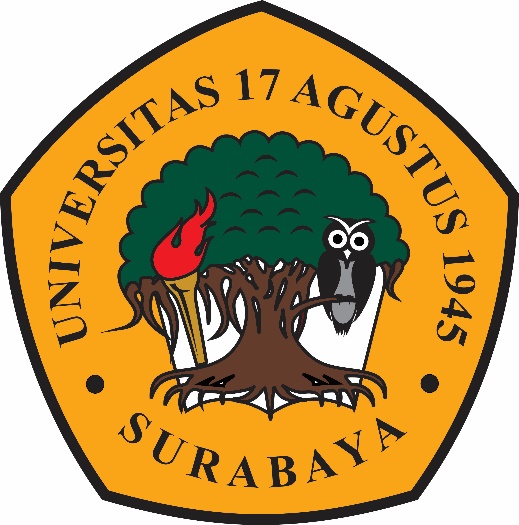 Oleh RISMA NUR ALIVIA1151800107PROGRAM STUDI ILMU KOMUNIKASIFAKULTAS ILMU SOSIAL DAN ILMU POLITIKUNIVERSITAS 17 AGUSTUS 1945 SURABAYA2021RingkasanBisnis Coco Drink ini akan dibangun di Desa Klotok, Desa Klotok sendiri adalah sebuah Desa yang terletak di Kecamatan Plumpang, Kabupaten Tuban. Desa ini merupakan salah satu Desa yang dikaruniai tanah yang sangat subur sehingga banyak tanaman yang cocok untuk ditanam pada tanah di daerah ini, salah satu tanaman yang banyak ditanam oleh warga Desa Klotok yaitu tanaman lidah buaya, warga di Desa klotok banyak menanam tanaman ini di pekarangan rumah karena lidah buaya dinilai memiliki seribu manfaat, maka dari itu terbentuklah ide untuk membuat olahan yang berbahan dasar tanaman lidah buaya. Adanya pandemi covid-19 ini memberikan dampak yang sangat luar biasa terhadap sektor perekonomian masyarakat, pendidikan dan juga kesehatan. Dengan adanya niat, keahlian juga keinginan untuk membangun sebuah usaha maka timbullah aspek bisnis yang baik untuk dapat dikelola kedepannya agar dapat kembali memulihkan roda perekonomian.Di era new normal seperti saat ini, tentunya para pelaku usaha harus lebih bijaksana dalam mengelola usahanya tersebut, dimana pada situasi saat ini kreatifitas dalam memasarkan produk sangat dibutuhkan, terlebih saat bekerja dari rumah seperti saat ini, kegitan penjualan yang dilakukan haruslah beragam mulai dari media sosial maupun media online. Proses dalam pembuatan minuman lidah buaya ini masih dilakukan secara manual menggunakan alat-alat sederhana dan sumber daya manusia, hal ini dimaksudkan agar dapat membantu perekonomian warga disekitar perusahaan. Namun dibalik itu semua usaha ini juga memiliki kendala, kendala yang dihadapi terdapat dalam proses produksi, kendala tersebut adalah waktu, karena masih dilakukan secara manual jadi memerlukan waktu yang kurang cepat. Namun dibalik itu semua usaha ini memiliki banyak keunggulan, yaitu minuman kekinian yang memiliki banyak manfaat serta tersedia berbagai varian rasa, sehingga hal tersebut dapat mejadikan produk ini sebagai produk yang variatif dan inofatif untuk dikonsumsi karena masih sangat jarang minuman yang berbahan dasar lidah buaya, serta dapat menjadikan peluang usaha yang diperoleh akan lebih besar dengan pemasaran melalui media sosial.Deskripsi PerusahaanPerusahaan “CROCO DRINK” merupakan perusahaan dengan bentuk CV (Sagoro, 2013) yang bergerak dalam industri minuman, dalam hal ini perusahaan memiliki visi untuk menjadi salah satu perusahaaan yang memproduksi minuman herbal yang kaya akan banyak manfaat, dimana manfaat-manfaat tersebut belum tentu dapat kita temukan pada minuman dari produk lain. Sedangkan tujuan dari didirikannya usaha ini adalah untuk menjadi salah satu perusahaan minuman yang perduli terhadap kesehatan konsumen. Sedangkan kepemilikan dari perusahaan ini adalah hak milik swasta.Barang / Jasa yang diproduksiCroco Drink merupakan perusahaan yang memroduksi minuman dengan bahan dasar ekstrak lidah buaya, lidah buaya dipilih sebagai bahan dasar karena dinilai masih jarang minuman yang bahan dasarnya lidah buaya, disambing itu, lidah buaya juga memiliki segudang manfaat untuk tubuh, diantara manfaat yang dapat didapatkan oleh konsumen dari minuman Croco Drink ini  yaitu :Dapat meningkatkan system kekebalan tubuhDapat menghilangkan keletihanMembantu menstabilkan kolestrol darahMembantu Menguatkan sel dan jaringanMemperlambat penuaan diniMeningkatkan metabolism tubuhMembantu penyembuhan dan menguatkan fungsi-fungsi tubuhMengeluarkan bahan kimia (Imi Furnawati, n.d.)Analisis Aspek Pasar1. Peluang BisnisBisnis minuman lidah buaya ini terbilang memiliki peluang yang sangat besar, karena saat ini masih sangat jarang minuman yang berfokus pada bahan dasar lidah buaya, kebanyakan perusahaan lain hanya menjadikan lidah buaya sebagai salah satu varian dari minuman yang mereka buat, namun pada perusahaan ini lidah buaya menjadi bahan utama dalam pembuatannya, tentunya perusaan ini juga menyediakan banyak rasa pada produksi minuman Croco Drink ini.2. Kondisi PersainganUntuk kondisi persaingan pasar sendiri berdasarkan pengamatan sejauh ini masih belum terlalu ketat, hal ini dikarenakan masih jarangnya produsen minuman yang memfokuskan usahanya pada lidah buaya. Kebanyakan dari perusahaan lain hanya menjadikan lidah buaya sebagai salah satu varian dari minuman yang mereka produksi, sedangkan Croco Drink adalah perusahaan minuman yang dimana bahan utamanya adalah lidah buaya itu sendiri.3. Usaha PemasaranPemasaran produk minuman Croco Drink dilakukan secara online dan juga offline, cara offline yaitu dengan mendistribusikan produk-produk Croco Drink melalui distributor, sedangkan secara online yaitu memasarkannya melalui media social dan juga melalui market place, seperti shopee, Tokopedia, bli-bli dan lain-lain. Dengan begitu maka usaha Croco Drink juga telah melakukan eBusiness karena prinsip eBusiness memperlihatkan bagaimana teknologi elektronik dan digital berfungsi medium tercapainyap proses dan system bisnis (pertukaran barang dan jasa) yang jauh lebih baik dibandingkan dengan cara-cara konvensional.(Supangat, 2020)e. Analisis Aspek ProduksiLokasiJl. Raya Widang-Rengel  no 286Pemilihan TeknologiDalam pemilihan teknologinya, Croco Drink masih memilih teknologi sederhana dengan mengutamakan tenaga manusia, karena diharapkan dengan adanya perusahaan Croco Drink ini maka dapat membantu untuk memberi lapangan pekerjaan pada masyarakat yang tinggal di sekitar lokasi perusahaan.f. Analisis Aspek Manajemen    1. Jumlah Karyawan 	20 Karyawan    2. Persyaratan Karyawan	a. Merupakan masyarakat lokal	b. berusia 18 tahun keatas	c. Sehat jasmani dan rohani	d. jujur dan dapat dipercara	e. Rajin dan mampu bekerja dengan tim3. Proses RekrutmenPerusahaan akan merekrut karyawan sesuai dengan kebutuhan tenaga kerja yang diperlukan oleh perusahaan, berikut proses rekrutmen Croco Drinka. mengidentifikasi kebutuhan tenaga kerja yang diperlukanb. membuat rencana perekrutanc. mencari kandidatd. menyeleksi kandidate. melakukan interview kapada karyawan baruf. Job Offering & Hiringg.  Onboarding karyawan barug. Analisis Aspek FinansialModal awal	: Rp. 50.000.000,00Kredit		: Rp. 1.000.000,00Investasi	: Rp. 10.000.000,00Pendapatan Harian : Rp. 10.000 x 125 gelas = Rp. 1.250.000,00Pendapatan bulanan : Rp. 1.250.000,00  x 30 = Rp. 37.500.000,00Pendapatan yang akan dicapai : Rp. 37.500.000,00 x 12 = Rp. 450.000.000,00Biaya Variable : Rp. 7.500.000,00 x 12 = Rp. 90.000.000,00Laba kotor yang akan dicapai dalam 1 tahun : Rp. 450.000.000,00 - Rp. 90.000.000,00= Rp. 360.000.000,00DAFTAR PUSTAKAImi Furnawati. (n.d.). Berjuta Manfaat Lidah Buaya.Sagoro, E. M. (2013). Bentuk Badan Usaha. Materi Pengantar Bisnis. staff.uny.ac.idSupangat. (2020). E-Business Dan Dunia Maya. http://repository.untag-sby.ac.id/6044/Cek Plagiasi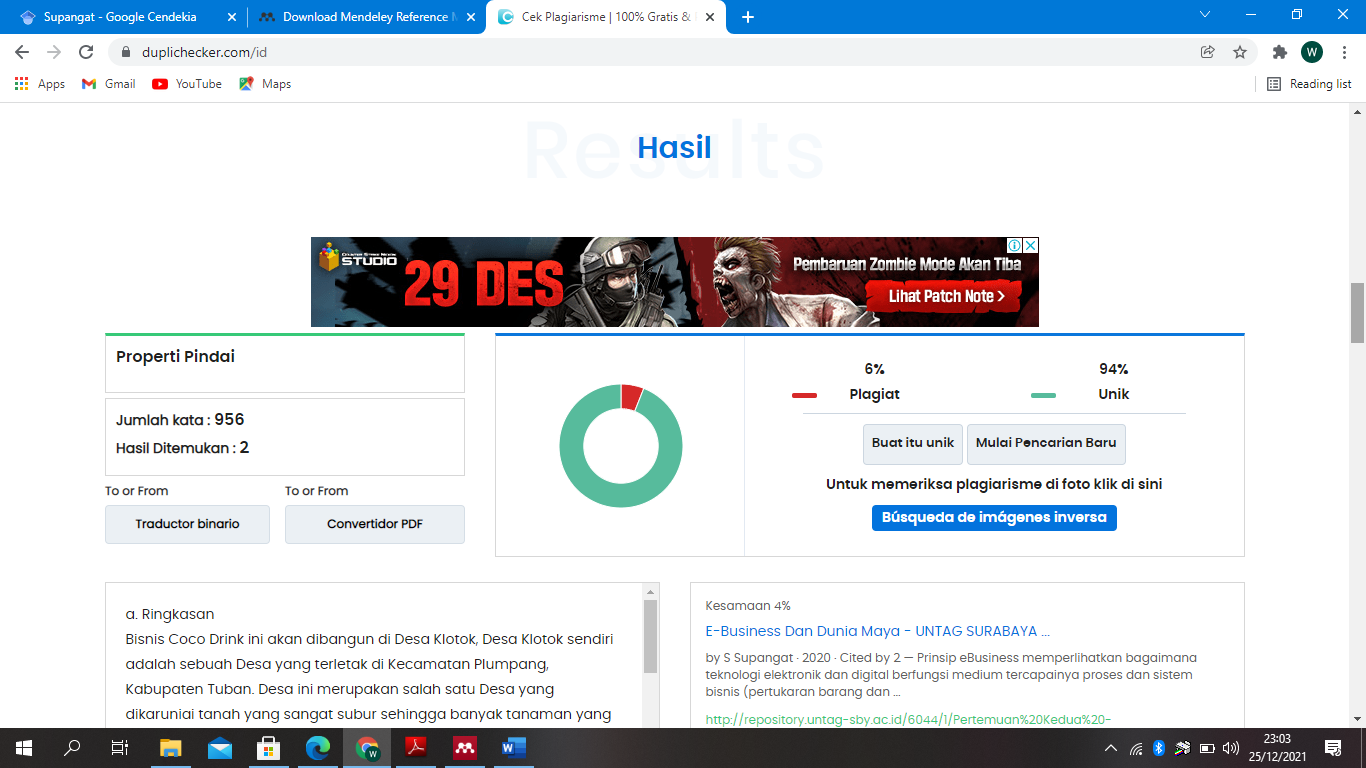 